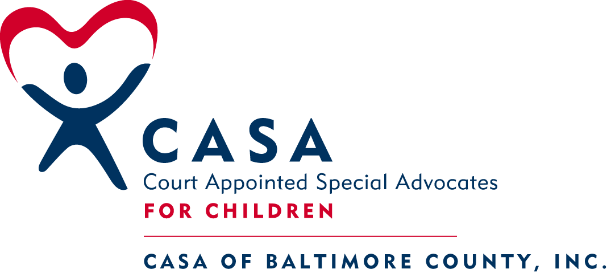 305 West Chesapeake Ave. Suite 117 Towson, MD 21204410- 828-0515CASA COURT REPORTReporting Period from: CASA Appointment: Court Hearing:  Date CASA report completed:  CHILD’S NAME:	   	DOCKET NO.:               DATE OF BIRTH:CASA ACTIVITIESRecords ReviewedChild / Family ContactsCollateral ContactsFINDINGS1. Background InformationReason Child Came into carePlacement History2. EDUCATIONAL ISSUES: 3. MEDICAL ISSUES: 4. PSYCHOLOGICAL ISSUES: 5. FAMILY/SIBLING VISITATION: 6. CASA’S IMPRESSIONS OF THE CHILD: 7. COURT STIPULATIONS:  8. PERMANENCY PLAN:9.  CHILD’S WISHES:  C: RECOMMENDATIONS: 1.2.3.4.Respectfully submitted:CASA Volunteer:________________________CASA Supervisor:__________________________Date of Preparation: 